Problème : étude de la décharge d’un condensateur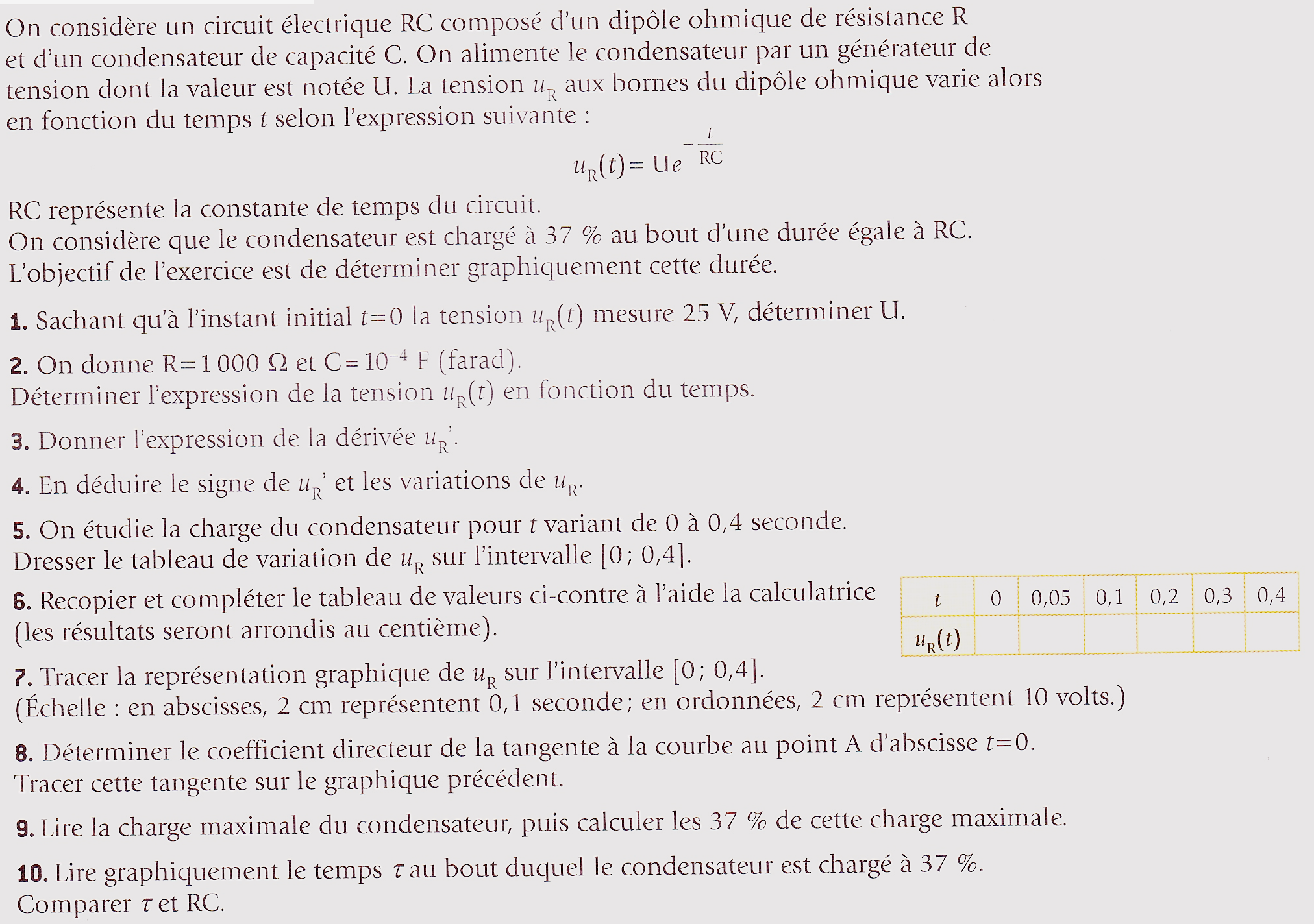 Problème : étude de la décharge d’un condensateur